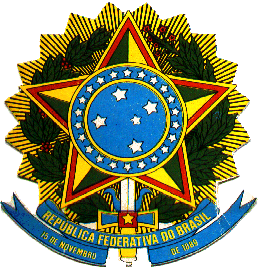 SERVIÇO PÚBLICO FEDERALMINISTÉRIO DA EDUCAÇÃOFUNDAÇÃO UNIVERSIDADE FEDERAL DE RONDÔNIANÚCLEO DE CIÊNCIAS HUMANASDEPARTAMENTO DE LÍNGUAS VERNÁCULASMESTRADO ACADÊMICO EM LETRASEDITAL N.° 001/2012/NCH/UNIRO Núcleo de Ciências Humanas da Fundação Universidade Federal de Rondônia (NCH/UNIR) e a Coordenação do Mestrado Acadêmico em Letras, do Programa de Pós-Graduação em Letras, vinculado ao Departamento de Línguas Vernáculas, tornam pública a abertura do Processo Seletivo para ingresso no Mestrado Acadêmico em Letras da UNIR, no Campus de Porto Velho, no corrente ano.1- DA NATUREZA E CARACTERÍSTICAS DO CURSO: 1.1 Nome: Mestrado Acadêmico em Letras.1.2 Legalidade: Resolução n.º 201/CONSEA, de 24 de março de 2009. 1.3 Modalidade: Mestrado Acadêmico.1.4 Área de concentração: Línguas, Linguagens e Culturas Amazônicas.1.5 Sistema de oferecimento: Gratuito, institucional e presencial, em período integral. 1.6 Linhas de Pesquisa: 1.6.1 Estudos descritivos e aplicados de Línguas e Linguagens. 1.6.2 Estudos de Cultura e Literatura.1.7 Caracterização das Linhas de Pesquisa:1.7.1 Estudos descritivos e aplicados de Línguas e Linguagens: Linha de Pesquisa voltada para o estudo descritivo formal da língua, numa perspectiva sincrônica, mas a partir de uma Linguística científica plural, com enfoques teóricos aplicados que privilegiem teorias já consagradas. São tomadas tanto as principais teorias aplicadas à língua portuguesa como o desenho multidisciplinar da abordagem direta dos fatos linguísticos no seio da sua situação de uso, concedendo especial atenção a situações de línguas em contato, questões de texto típicas na região, caracterizando de modo sociolinguístico a construção do discurso, verificando a interferência de línguas indígenas amazônicas, inclusive.1.7.2 Estudos de cultura e literatura: Consideram-se aqui, na base epistemológica, as sociedades como constituídas por complexidades linguístico-sociais em configurações linguístico-culturais específicas em lugares menores que o país ou qualquer delimitação político-administrativa, uma vez que essas coletividades estão em processo de conformação ditado por movimentos plurívocos de migrações, vivências e de mundialização. A Literatura é sempre parte integrante da construção racional e espiritual de cada local. É preciso um instrumental voltado a compreender as diferenças entre comunidades, em termos de língua, variedades, variações, falares e escritos artísticos, localizando as características próprias da Amazônia. Pretende-se assim analisar os processos discursivos como experiências culturais na sua diversidade e nos seus vínculos entre os vários matizes da brasilidade poliglota (ribeirinhos, barbadianos, feirantes, quilombolas, indígenas, etc.), com discursos literários ou não, relativos a diferentes períodos históricos ou práticas socioculturais, interconectadas ou não.  1.8 Número de vagas: vinte e cinco (25) vagas.Corpo Docente: São docentes do Mestrado Acadêmico em Letras os seguintes professores doutores da Universidade Federal de Rondônia:1.10 Divulgação: A divulgação das informações complementares do Mestrado e do processo seletivo será realizada na página oficial do Curso: <www.mestradoemletras.unir.br>.  2- DAS INSCRIÇÕES: 2.1 Pode inscrever-se ao processo seletivo do Mestrado Acadêmico em Letras da UNIR portadores de Certificado ou Diploma de Curso Superior nas áreas de Linguística, Letras, Artes ou outras áreas de Ciências Humanas (cf. classificação formulada pela CAPES) devidamente reconhecido pelo MEC.2.2 Serão admitidas inscrições de portadores de certificado de conclusão de curso de graduação, ou concluintes, fornecido por IES autorizada ou reconhecida pelo MEC.2.3 Serão admitidas também inscrições a portadores de diploma de curso superior (ou equivalente) obtido no exterior devidamente reconhecido por universidade brasileira, podendo matricular-se somente se o reconhecimento do curso ocorrer até a véspera da data da matrícula no Programa do Mestrado Acadêmico em Letras da UNIR.2.4 As inscrições para o Processo Seletivo poderão ser realizadas pessoalmente ou por procuração com firma reconhecida em cartório, entre os dias 25 de setembro a 05 de outubro 2012, no Departamento de Línguas Vernáculas (DLV), situado no Bloco do Núcleo de Ciências Humanas, Campus José Ribeiro Filho, BR 364, Km 9,5 (sentido Acre), das 9 horas às 12 horas e das 14 horas às 17 horas. Será aceita inscrição enviada pelo Correio, via Sedex, postada até o dia 05 de outubro de 2012, acompanhada de todos os documentos citados no item 3 desta seção, endereçada para:Universidade Federal de RondôniaDepartamento de Línguas VernáculasProcesso Seletivo do Mestrado Acadêmico em LetrasBR 364, km 9,5 (sentido Acre)CEP: 76801-970 – Porto Velho, RO2.5 Os candidatos não selecionados poderão retirar seus documentos no endereço acima (cf. 2.4) a partir da data da publicação do resultado final. Passados trinta (30) dias, os documentos poderão ser destruídos.2.6 Na inscrição, o candidato deve entregar os seguintes documentos: 2.6.1 Formulário de inscrição preenchido (cf. o Anexo I) e assinado, indicando a opção de língua estrangeira para Prova de Proficiência, bem como a Linha de Pesquisa à qual irá concorrer;2.6.2 Projeto de Pesquisa em cinco (05) vias, das quais apenas uma deverá ser identificada, elaborado de acordo com as orientações deste edital: <www.mestradoemletras.unir.br>;2.6.3 Versão impressa do Currículo gerado na plataforma eletrônica Lattes <http://www.cnpq.br>, atualizado e acompanhado de documentos comprobatórios impressos. Os documentos deverão ser anexados ao Currículo, encadernados, organizados na ordem em que nele constam;2.6.4 Fotocópia autenticada na ocasião da inscrição dos seguintes documentos pessoais: RG, CPF, Certificado de Reservista (sexo masculino), Título Eleitoral, Comprovação de Quitação com a Justiça Eleitoral na última eleição e Passaporte (se estrangeiro); 2.7 Documentos, em parte ou no todo, não poderão ser postados e nem entregues na Secretaria do Programa após as datas estabelecidas no presente Edital. As inscrições somente serão deferidas após análise da documentação recebida pela Secretaria, observado o cumprimento dos requisitos estabelecidos neste Edital, incluindo o recebimento de toda a documentação pertinente, em conformidade com os prazos definidos. A falta de comprovação de qualquer um dos documentos exigidos para a inscrição, atraso no recebimento, não cumprimento da data de postagem ou qualquer outro descumprimento ao estabelecido neste Edital acarretará no indeferimento da inscrição, em qualquer momento.2.8 Se forem constatadas informações e/ou documentação falsas e/ou inexatas, a inscrição não será homologada e, caso seja percebida a falsidade ou inexatidão após o processo de inscrição, o candidato será impedido de participar do processo seletivo, sendo mesmo excluído do rol de discentes do Mestrado, em caso de aprovação.2.9 A Universidade não se responsabilizará pelos prejuízos causados ao candidato por qualquer falha ou problema na entrega da documentação exigida a qual não tenha dado causa. 2.9.1 Será publicada homologação das inscrições dia 10 de outubro de 2012. O candidato que se sentir prejudicado poderá recorrer até o dia 11 de outubro de 2012.2.10 A decisão sobre os recursos será divulgada na página da UNIR, no endereço eletrônico do programa do Mestrado Acadêmico em Letras, <www.mestradoemletras.unir.br>. no dia 15 de outubro de 20123- DO PROCESSO SELETIVO: 3.1 Todas as etapas do Processo Seletivo ocorrerão no Campus Universitário José Ribeiro Filho localizado na BR 364, Km 9,5 (sentido Acre), Porto Velho. 3.2 O Processo Seletivo ocorrerá em cinco (05) etapas, conforme descritas abaixo:3.3 Etapa 1 (Eliminatória e Classificatória): Análise do Projeto de Pesquisa3.3.1 O Projeto deverá ser elaborado em conformidade com as orientações postadas no endereço eletrônico do Curso de Mestrado Acadêmico em Letras (<www.mestradoemletras.unir.br>) com definição da linha de pesquisa e interesse curricular dos docentes do Mestrado;3.3.2 O resultado desta etapa será divulgado até o dia 24 de outubro de 2012 no endereço eletrônico do Curso do Mestrado Acadêmico em Letras (<www.mestradoemletras.unir.br>);3.3.3 Os recursos desta etapa serão recebidos até o dia 25 de outubro de 2012, e deverão ser encaminhados em requerimento próprio dirigido à Comissão de Processo Seletivo do Mestrado Acadêmico em Letras, entregue na Coordenação do Mestrado Acadêmico em Letras;3.3.4 A resposta aos recursos será divulgada no dia 26 de outubro de 2012, no endereço eletrônico do Curso de Mestrado Acadêmico em Letras (www.mestradoemletras.unir.br).3.4 Etapa 2 (Eliminatória e Classificatória, com valor de 50% do total): Prova Escrita de Conhecimentos Específicos3.4.1 A Prova Escrita de Conhecimentos Específicos consistirá de uma avaliação escrita que contempla assuntos relevantes relacionados às linhas de pesquisa oferecidas pelo Programa do Mestrado Acadêmico em Letras;3.4.2 Na prova escrita, serão avaliados o conhecimento e o domínio do candidato em relação à bibliografia indicada no Edital do concurso (cf. 3.4.13), a qualidade do texto produzido e a adequação à norma padrão da língua portuguesa e à ABNT.3.4.3 A cada uma das cinco questões da prova será atribuída uma nota de zero (0,0) a dez (10,0) pontos.3.4.4 No dia da prova, os candidatos deverão comparecer portando caneta esferográfica na cor azul ou preta, documento oficial de identificação e o comprovante de inscrição com, no mínimo, trinta (30) minutos de antecedência. Não será permitida a entrada de nenhum candidato após o início da prova. 3.4.5 Os candidatos deverão seguir as orientações dos fiscais. Em caso de descumprimento a qualquer orientação, ou ainda em caso de perturbação de ordem ou comportamento descortês, o candidato poderá ser eliminado. 3.4.6 Não será permitida consulta de nenhuma espécie.3.4.7 A Prova Escrita de Conhecimento Específicos ocorrerá no dia 06 de dezembro de 2012, das 8 horas às 12 horas. 3.4.8 Os candidatos Portadores de Necessidades Especiais e as Lactantes deverão cumprir o que consta no item 6 (6.1, 6.2, 6.3, 6.4, 6.5 e 6.6) deste Edital.3.4.9 O Resultado da Prova Escrita será divulgado até dia 13 de dezembro de 2012 no endereço eletrônico do Curso de Mestrado Acadêmico em Letras: <www.mestradoemletras.unir.br>. 3.4.10 Os recursos serão recebidos dia 14 de dezembro de 2012 e deverão ser encaminhados em requerimento próprio dirigido à Comissão de Processo Seletivo do Mestrado Acadêmico em Letras e entregues na Coordenação do Mestrado Acadêmico em Letras. 3.4.11 A publicação das decisões dos recursos será divulgada no dia 17 de dezembro de 2012.3.4.12 Em caso de anulação de alguma questão da prova escrita a pontuação será atribuída a todos os candidatos.3.4.13 A bibliografia básica para a prova de conhecimentos específicos será divulgada no endereço eletrônico do Curso de Mestrado Acadêmico em Letras (<www.mestradoemletras.unir.br>) concomitantemente à abertura deste Edital.3.5 Etapa 3 (Classificatória): Prova Escrita de Língua Estrangeira 3.5.1 A Prova Escrita de Língua Estrangeira, espanhol ou inglês, cuja opção pelo idioma deve constar no Formulário de Inscrição, terá a temática vinculada às Linhas de Pesquisa. O candidato deverá responder às questões em Língua Portuguesa, podendo valer-se de dicionários impressos, mas sem anotações.3.5.2 Para ser considerado aprovado nesta etapa o candidato deverá obter a nota mínima de sete (7,0).3.5.3 Caso o candidato seja aprovado nas etapas anteriores, mas não tenha alcançado êxito nesta fase deverá seguir as orientações previstas no Regimento Geral do Curso de Mestrado Acadêmico em Letras para cumprir a Proficiência.3.5.4 No dia da prova o candidato deverá comparecer portando caneta esferográfica na cor azul ou preta, documento oficial de identificação e o comprovante de inscrição.3.5.5 O candidato deverá comparecer com, no mínimo, trinta (30) minutos de antecedência. Não será permitida a entrada de nenhum candidato após o início da prova.3.5.6 Em caso de descumprimento a qualquer orientação dos fiscais de prova ou a perturbação de ordem ou comportamento descortês, o candidato poderá ser eliminado.3.5.7 A Prova Escrita de Língua Estrangeira ocorrerá no mesmo dia da Prova de Conhecimentos específicos, dia 06 de dezembro de 2012, das 14h às 18h.3.5.8 Os candidatos Portadores de Necessidades Especiais e as Lactantes deverão cumprir o preceituado à sua situação (item 6) no presente Edital. 3.5.9 O resultado desta etapa será divulgado até dia 13 de dezembro de 2012 no endereço eletrônico do Curso de Mestrado Acadêmico em Letras: <www.mestradoemletras.unir.br>. 3.5.10 Os recursos serão recebidos no dia 14 de dezembro de 2012 e deverão ser encaminhados, em requerimento próprio, dirigido à Comissão de Processo Seletivo do Mestrado Acadêmico em Letras e entregue na Coordenação do Mestrado Acadêmico em Letras.3.5.11 A publicação das Decisões sobre os Recursos da avaliação final da prova de Língua Estrangeira será divulgada no dia 17 de dezembro de 2012.3.5.12 Em caso de anulação de questão, a pontuação será atribuída a todos os candidatos.3.6 Etapa 4 (Classificatória): Avaliação do Currículo Lattes 3.6.1 Na avaliação do Currículo Lattes, serão levadas em consideração a formação acadêmica, as atividades exercidas e a produção científica do candidato.3.6.2 O resultado da Avaliação do Currículo Lattes será publicado juntamente com o Resultado Final.3.7 Etapa 5 (Eliminatória e Classificatória): Entrevista (Avaliação Oral)3.7.1 Na Entrevista (Avaliação Oral), o candidato será questionado fundamentalmente sobre o conteúdo do seu Projeto de Pesquisa, a sua formação acadêmica e os seus planos para o Mestrado.3.7.2 O candidato receberá nota de zero (0,0) a dez (10,0) a partir da média aritmética simples da nota atribuída individualmente pelos avaliadores. A nota de corte é sete (7,0).3.7.3 As Entrevistas ocorrerão  nos dias 18 e 19 de dezembro de 2012, das 9 às 12 horas e das 14 às 17 horas, por ordem alfabética dos candidatos aprovados nas fases anteriores.3.8 Será atribuída ao candidato, em cada etapa, uma nota de zero (0,0) a dez (10), com peso de 50% à Prova Escrita. Nas etapas de caráter eliminatório, a nota mínima a ser atingida para aprovação é sete (7,0).3.9 Em caso de não comparecimento ou de atraso em qualquer etapa, na qual deva estar presente, independentemente do motivo alegado, o candidato estará automaticamente eliminado.3.10 As notas para a classificação final serão estabelecidas por intermédio de média aritmética, segundo o desempenho obtido pelos candidatos em cada etapa da avaliação. O resultado das entrevistas será publicado dia 13 de agosto de 2012. Os recursos para esta etapa serão recebidos dia 14 de agosto de 2012, e a publicação das decisões sobre estes será dia 16 de agosto de 2012.4- DO RESULTADO FINAL: 4.1 Serão considerados aprovados, como alunos regulares, de acordo com a disposição de até vinte e cinco (25) vagas estabelecidas no edital, os candidatos que obtiverem média aritmética final igual ou superior a 7,0 (sete).4.2 Em caso de empate entre os candidatos, o desempate obedecerá à seguinte ordem: a) maior nota na Prova Escrita; b) maior nota no Projeto de Pesquisa; c) maior nota na Avaliação Oral; d) maior nota na Prova de Língua Estrangeira. Se persistir o empate, terá prioridade o candidato mais idoso.
4.3 O A Publicação do Resultado Final e da Avaliação dos Currículos será divulgada no dia 26 de dezembro de 2012 no endereço eletrônico do Curso de Mestrado Acadêmico em Letras: <www.mestradoemletras.unir.br>.4.3.1 O recurso relativo ao Resultado Final será recebido até o dia 27 de dezembro de 2012, devendo ser encaminhado em requerimento próprio dirigido à Comissão de Processo Seletivo do Mestrado Acadêmico em Letras e entregue no Departamento de Línguas Vernáculas da UNIR;4.3.2 As decisões relativas aos Recursos (Resultado Final e Análise de Currículo) serão divulgadas no dia 28 de dezembro de 2012, no endereço eletrônico do Curso de Mestrado Acadêmico em Letras: <www.mestradoemletras.unir.br>.4.3.3 A Lista Definitiva dos Classificados no Processo Seletivo para o Mestrado Acadêmico em Letras da UNIR será divulgada no dia 03 de janeiro de 2013 no endereço eletrônico do Curso de Mestrado Acadêmico em Letras (<www.mestradoemletras.unir.br>).5- DA MATRÍCULA:5.1 As matrículas serão efetuadas de acordo com calendário da Diretoria de Registro e Controle Acadêmico (DIRCA), divulgada no site do Mestrado em Acadêmico em Letras .5.2 O candidato que não efetuar a sua matrícula no tempo devido ou não entregar os documentos perderá a vaga e o Mestrado Acadêmico em Letras convocará o subsequente, obedecendo a ordem de classificação. 6- DOS CANDIDATOS PORTADORES DE NECESSIDADES ESPECIAIS E LACTANTES: 6.1 Candidatos portadores de necessidades especiais e lactantes poderão entregar requerimento (pessoalmente, por procuração ou via SEDEX) pedindo providências especiais para a realização das provas, tais como ambiente reservado, acompanhante para portadores de deficiência visual incapacitante, ou, conforme o caso, outra. O prazo será até o último dia da inscrição. O local de recebimento será a Coordenação do Mestrado Acadêmico em Letras, no Departamento de Línguas Vernáculas.6.2 O requerimento dos portadores de necessidades especiais deverá estar acompanhado de laudo médico original, emitido nos últimos 12 (doze) meses, atestando a sua espécie, o grau ou nível, com expressa referência ao código correspondente da Classificação Internacional de Doença (CID), nos termos da legislação brasileira, com o nome legível e o número do registro do profissional. 6.3 Os candidatos portadores de necessidades especiais concorrerão em igualdade de condições com os demais inscritos, sendo atendidas, nos termos da legislação vigente, as suas necessidades. 6.4 As lactantes terão direito de se ausentar da sala, acompanhadas de uma fiscal, para amamentar. A criança (lactente) não poderá ficar na sala da aplicação das provas e deverá estar sob a responsabilidade de outra pessoa, providenciada pela candidata. 6.5 O tempo que a lactante ficar fora da sala para amamentar poderá ser compensado ao tempo total estabelecido para as provas. 6.6 A UNIR e a Comissão do Processo Seletivo para o Mestrado Acadêmico em Letras não se responsabilizam pelas providências institucionais a serem tomadas se os candidatos portadores de necessidades especiais ou as lactantes não as informarem, no prazo estabelecido, e não encaminharem a documentação requerida por este Edital. Nesses casos, quaisquer prejuízos ou transtornos serão de responsabilidade exclusiva do candidato.7- DO CRONOGRAMA DO PROCESSO SELETIVO:	O cronograma do processo seletivo do Mestrado Acadêmico em Letras obedecerá o seguinte quadro, apenas podendo ser adiada cada etapa segundo alguma circunstância aqui imprevista, devendo cada etapa subseguinte manter os mesmos prazos, sobretudo para cada um dos recursos possíveis.80- DAS INFORMAÇÕES COMPLEMENTARES:8.1 Dúvidas devem ser encaminhadas ao correio eletrônico do Mestrado Acadêmico em Letras da UNIR: <mestradoemletrasunir@yahoo.com.br>.8.2 A Comissão do Processo Seletivo para o Mestrado Acadêmico em Letras poderá alterar qualquer uma das datas citadas neste Edital. Se isso vier acontecer, as informações serão divulgadas em www.mestradoemletras.unir.br, pelo menos vinte e quatro (24) horas antes.8.3 A Comissão do Processo Seletivo para o Mestrado Acadêmico em Letras poderá, de forma complementar às informações deste edital, entrar em contato com os candidatos, por via de correio eletrônico ou telefone.8.4 Poderá ser selecionado um número de candidatos menor que o número de vagas oferecidas, caso os inscritos não obtenham desempenho satisfatório.8.5 O prazo de validade deste processo seletivo é até a data da matrícula dos aprovados no Mestrado Acadêmico em Letras, podendo ser prorrogado caso a Comissão do Processo Seletivo para o Mestrado Acadêmico em Letras entenda ser necessário.8.6 Os casos omissos a este Edital serão deliberados pela própria Comissão do Processo Seletivo para o Mestrado Acadêmico em Letras.					Porto Velho, 24 de setembro de 2012.Celso Ferrarezi JuniorIara Maria TellesIracema GablerJosé Osvaldo de PaivaJúlio César Barreto RochaMaria Cristina Ramos BorgesMaria da Graça Bernardes e SilvaMaria do Socorro Beltrão MacieiraMaria do Socorro PessoaMaria Madalena FerreiraMiguel NenevéMilena Cláudia Magalhães Santos Guidio Nair Ferreira Gurgel do Amaral Odete BurgeileRosa Maria Aparecida Nechi VercezeSonia Maria Gomes SampaioValdir VeginiEtapa 1Eliminatória e Classificatória: Análise do Projeto de Pesquisa: 20%Etapa 2Eliminatória e Classificatória: Prova Escrita de Conhecimentos Específicos: 50%Etapa 3Classificatória: Prova Escrita de Língua Estrangeira: 10%Etapa 4Classificatória: Avaliação do Currículo Lattes: 10%Etapa 5Eliminatória e Classificatória: Entrevista (Avaliação Oral): 10%7- DO CRONOGRAMA DO PROCESSO SELETIVO:
Lançamento do EDITAL DatasPeríodo de Inscrição25/09 a 05/10/2012Publicação das Inscrições Homologadas10/10/2012Prazo para Recebimento de Recursos (Inscrições)11/10/2012Publicação das Decisões sobre os Recursos15/10/2012Prova Escrita – Conhecimentos Específicos06/12/2012Prova de Língua Estrangeira – LE (Inglês ou Espanhol)06/12/2012Publicação do Resultado da Prova Escrita (Específica e LE)Até 13/12/2012Prazo para Recebimento de Recursos (Prova Escrita e LE)14/12/2012Publicação das Decisões sobre os Recursos (Prova Escrita e LE)17/12/2012Publicação dos Resultados da Análise e Avaliação dos ProjetosAté 24/10/2012Prazo para Recebimento de Recursos (Projetos)25/10/2012Publicação das Decisões sobre os Recursos (Projetos)26/10/2012Entrevistas18 e 19/12/2012Resultado das Entrevistas20/12/2012Prazo para Recebimento de Recursos (Entrevistas)21/12/2012Publicação das Decisões sobre os Recursos (Entrevistas)26/12/2012Publicação da Avaliação do Currículo Lattes 25/10/2012Prazo para Recebimento de Recursos do Currículo Lattes  26/10/2012Publicação da decisão do Resultado Final26/12/2012Prazo para Recebimento de Recurso da Decisão Final27/12/2012Publicação das Decisões sobre os Recursos (Resultado Final)28/12/2012Publicação da Lista Definitiva de Aprovados03/01/2013Matrículas serão efetuadas na DIRCAConforme calendário Acadêmico da DIRCA